П О С Т А Н О В Л Е Н И Еот 16.04.2021   № 408г. МайкопО внесении изменений в состав Комиссии по внесению изменений в Генеральный план муниципального образования «Город Майкоп»В связи с организационно-штатными изменениями,                                         п о с т а н о в л я ю:1. Внести изменения в состав Комиссии по внесению изменений в Генеральный план муниципального образования «Город Майкоп», утвержденный постановлением Администрации муниципального образования «Город Майкоп» от 04.08.2020 №713, следующие изменения: - исключить из состава Комиссии Гетманова Андрея Леонидовича – Главу муниципального образования «Город Майкоп», председателя Комиссии;- включить в состав Комиссии Стельмаха Сергея Витальевича – исполняющего обязанности Главы муниципального образования «Город Майкоп», председателя Комиссии;- исключить из состава Комиссии Чудесова Игоря Алексеевича – руководителя Управления архитектуры и градостроительства муниципального образования «Город Майкоп»;- включить в состав Комиссии Огородникову Ирину Васильевну – заместителя руководителя Управления архитектуры и градостроительства муниципального образования «Город Майкоп».2. Опубликовать настоящее постановление в газете «Майкопские новости» и разместить на официальном сайте Администрации муниципального образования «Город Майкоп».3. Настоящее постановление вступает в силу со дня его официального опубликования.Исполняющий обязанности Главы муниципального образования«Город Майкоп»                                                                           С.В. Стельмах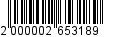 Администрация муниципального образования «Город Майкоп»Республики Адыгея 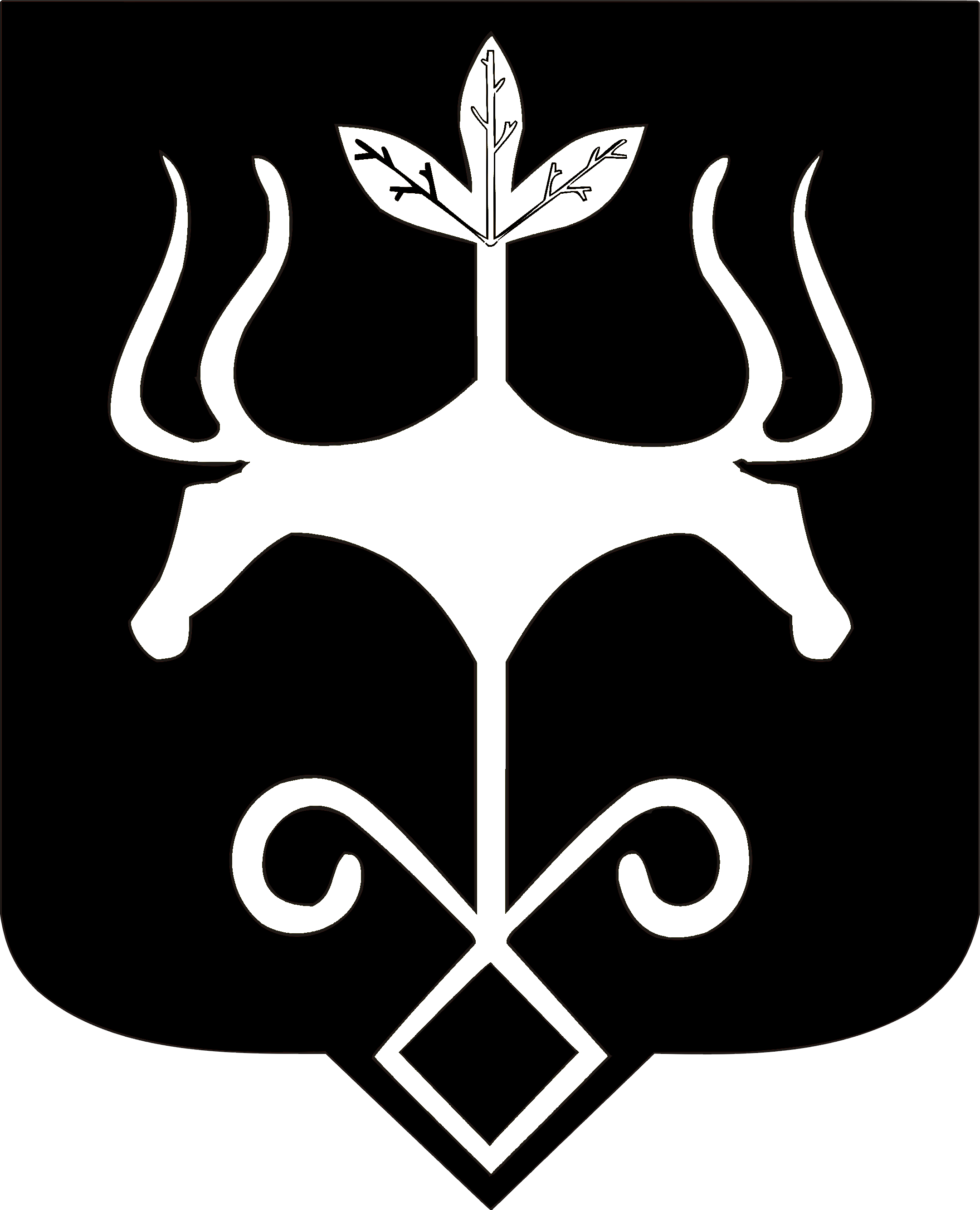 Адыгэ Республикэммуниципальнэ образованиеу 
«Къалэу Мыекъуапэ» и Администрацие